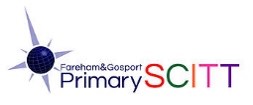 F&G Primary SCITT TRAINING PLANDATE: 20.3.20VENUE; Harrison Primary School  VENUE; Harrison Primary School  VENUE; Harrison Primary School  VENUE; Harrison Primary School  VENUE; Harrison Primary School  STAFF; Maria-Brigid Ryan  Master Practitioner / SENCo Baycroft Secondary Special SchoolSTAFF; Maria-Brigid Ryan  Master Practitioner / SENCo Baycroft Secondary Special SchoolSESSION FOCUS:  SEND Strategies for the Mainstream Classroom  Session 1 and 2 AMSESSION FOCUS:  SEND Strategies for the Mainstream Classroom  Session 1 and 2 AMSESSION FOCUS:  SEND Strategies for the Mainstream Classroom  Session 1 and 2 AMSESSION FOCUS:  SEND Strategies for the Mainstream Classroom  Session 1 and 2 AMSESSION FOCUS:  SEND Strategies for the Mainstream Classroom  Session 1 and 2 AMSESSION FOCUS:  SEND Strategies for the Mainstream Classroom  Session 1 and 2 AMSESSION FOCUS:  SEND Strategies for the Mainstream Classroom  Session 1 and 2 AMSESSION FOCUS:  SEND Strategies for the Mainstream Classroom  Session 1 and 2 AMTEACHING STANDARDS:1. Set high expectations which inspire, motivate and challenge pupils.2.  Promote good progress and outcomes for pupils.5.  Adapt teaching to respond to the strengths and needs of all pupils7. Manage behaviour effectively to ensure a good and safe learning environment.TEACHING STANDARDS:1. Set high expectations which inspire, motivate and challenge pupils.2.  Promote good progress and outcomes for pupils.5.  Adapt teaching to respond to the strengths and needs of all pupils7. Manage behaviour effectively to ensure a good and safe learning environment.TEACHING STANDARDS:1. Set high expectations which inspire, motivate and challenge pupils.2.  Promote good progress and outcomes for pupils.5.  Adapt teaching to respond to the strengths and needs of all pupils7. Manage behaviour effectively to ensure a good and safe learning environment.TEACHING STANDARDS:1. Set high expectations which inspire, motivate and challenge pupils.2.  Promote good progress and outcomes for pupils.5.  Adapt teaching to respond to the strengths and needs of all pupils7. Manage behaviour effectively to ensure a good and safe learning environment.TEACHING STANDARDS:1. Set high expectations which inspire, motivate and challenge pupils.2.  Promote good progress and outcomes for pupils.5.  Adapt teaching to respond to the strengths and needs of all pupils7. Manage behaviour effectively to ensure a good and safe learning environment.TEACHING STANDARDS:1. Set high expectations which inspire, motivate and challenge pupils.2.  Promote good progress and outcomes for pupils.5.  Adapt teaching to respond to the strengths and needs of all pupils7. Manage behaviour effectively to ensure a good and safe learning environment.TEACHING STANDARDS:1. Set high expectations which inspire, motivate and challenge pupils.2.  Promote good progress and outcomes for pupils.5.  Adapt teaching to respond to the strengths and needs of all pupils7. Manage behaviour effectively to ensure a good and safe learning environment.TEACHING STANDARDS:1. Set high expectations which inspire, motivate and challenge pupils.2.  Promote good progress and outcomes for pupils.5.  Adapt teaching to respond to the strengths and needs of all pupils7. Manage behaviour effectively to ensure a good and safe learning environment.SESSION OUTLINE: Strategies to support sensory issues  in  the classroomSESSION OUTLINE: Strategies to support sensory issues  in  the classroomSESSION OUTLINE: Strategies to support sensory issues  in  the classroomSESSION OUTLINE: Strategies to support sensory issues  in  the classroomSESSION OUTLINE: Strategies to support sensory issues  in  the classroomSESSION OUTLINE: Strategies to support sensory issues  in  the classroomSESSION OUTLINE: Strategies to support sensory issues  in  the classroomSESSION OUTLINE: Strategies to support sensory issues  in  the classroomPRE SESSION TASKS: Identify what type of learner you are and what environment helps you learn.PRE SESSION TASKS: Identify what type of learner you are and what environment helps you learn.PRE SESSION TASKS: Identify what type of learner you are and what environment helps you learn.PRE SESSION TASKS: Identify what type of learner you are and what environment helps you learn.PRE SESSION TASKS: Identify what type of learner you are and what environment helps you learn.PRE SESSION TASKS: Identify what type of learner you are and what environment helps you learn.PRE SESSION TASKS: Identify what type of learner you are and what environment helps you learn.PRE SESSION TASKS: Identify what type of learner you are and what environment helps you learn.TEACHING & LEARNING STRATEGIES:Group workPaired workSCITT class discussion of existing knowledge and understanding of barriers to learning for all students.Verbal LanguageBody LanguageInstruction/taskRole play Practical tasks in modifying body language and voiceEffective –directed questioningOracy and SEN : BLANKS  and BLOOMS – Asking the right questions at the right time to enable understanding     Comparative : Design taskTEACHING & LEARNING STRATEGIES:Group workPaired workSCITT class discussion of existing knowledge and understanding of barriers to learning for all students.Verbal LanguageBody LanguageInstruction/taskRole play Practical tasks in modifying body language and voiceEffective –directed questioningOracy and SEN : BLANKS  and BLOOMS – Asking the right questions at the right time to enable understanding     Comparative : Design taskTEACHING & LEARNING STRATEGIES:Group workPaired workSCITT class discussion of existing knowledge and understanding of barriers to learning for all students.Verbal LanguageBody LanguageInstruction/taskRole play Practical tasks in modifying body language and voiceEffective –directed questioningOracy and SEN : BLANKS  and BLOOMS – Asking the right questions at the right time to enable understanding     Comparative : Design taskKEY QUESTIONS:1.Reationships –why are they important? 2. How do we read the warning signs for anxiety?3.  How can we raise self-esteem?4. What is the difference between hypo or hyper sensitivities?5.What do you understand by the term “Sensory Processing?”6. How does sensory impairment effect learning?7. What interventions are deliverable within a mainstream classroom?8. How do we differentiate questioning to  meet the needs of individual pupilsKEY QUESTIONS:1.Reationships –why are they important? 2. How do we read the warning signs for anxiety?3.  How can we raise self-esteem?4. What is the difference between hypo or hyper sensitivities?5.What do you understand by the term “Sensory Processing?”6. How does sensory impairment effect learning?7. What interventions are deliverable within a mainstream classroom?8. How do we differentiate questioning to  meet the needs of individual pupilsKEY QUESTIONS:1.Reationships –why are they important? 2. How do we read the warning signs for anxiety?3.  How can we raise self-esteem?4. What is the difference between hypo or hyper sensitivities?5.What do you understand by the term “Sensory Processing?”6. How does sensory impairment effect learning?7. What interventions are deliverable within a mainstream classroom?8. How do we differentiate questioning to  meet the needs of individual pupilsKEY QUESTIONS:1.Reationships –why are they important? 2. How do we read the warning signs for anxiety?3.  How can we raise self-esteem?4. What is the difference between hypo or hyper sensitivities?5.What do you understand by the term “Sensory Processing?”6. How does sensory impairment effect learning?7. What interventions are deliverable within a mainstream classroom?8. How do we differentiate questioning to  meet the needs of individual pupilsKEY QUESTIONS:1.Reationships –why are they important? 2. How do we read the warning signs for anxiety?3.  How can we raise self-esteem?4. What is the difference between hypo or hyper sensitivities?5.What do you understand by the term “Sensory Processing?”6. How does sensory impairment effect learning?7. What interventions are deliverable within a mainstream classroom?8. How do we differentiate questioning to  meet the needs of individual pupilsTEACHING & LEARNING STRATEGIES:Group workPaired workSCITT class discussion of existing knowledge and understanding of barriers to learning for all students.Verbal LanguageBody LanguageInstruction/taskRole play Practical tasks in modifying body language and voiceEffective –directed questioningOracy and SEN : BLANKS  and BLOOMS – Asking the right questions at the right time to enable understanding     Comparative : Design taskTEACHING & LEARNING STRATEGIES:Group workPaired workSCITT class discussion of existing knowledge and understanding of barriers to learning for all students.Verbal LanguageBody LanguageInstruction/taskRole play Practical tasks in modifying body language and voiceEffective –directed questioningOracy and SEN : BLANKS  and BLOOMS – Asking the right questions at the right time to enable understanding     Comparative : Design taskTEACHING & LEARNING STRATEGIES:Group workPaired workSCITT class discussion of existing knowledge and understanding of barriers to learning for all students.Verbal LanguageBody LanguageInstruction/taskRole play Practical tasks in modifying body language and voiceEffective –directed questioningOracy and SEN : BLANKS  and BLOOMS – Asking the right questions at the right time to enable understanding     Comparative : Design taskBIBLIOGRAPHY (sources from session content):See recommended reading belowRaising the Achievement of All Pupils within an Inclusive Setting  Wallace et all, Routledge London 2010 From Disability to Possibility  The Power of Inclusive Classrooms Patrick Schwarz Heinemann Portsmouth 2006https://educationendowmentfoundation.org.uk/school-themes/special-educational-needs-disabilities/ Supporting Students with Special Educational Needs BIBLIOGRAPHY (sources from session content):See recommended reading belowRaising the Achievement of All Pupils within an Inclusive Setting  Wallace et all, Routledge London 2010 From Disability to Possibility  The Power of Inclusive Classrooms Patrick Schwarz Heinemann Portsmouth 2006https://educationendowmentfoundation.org.uk/school-themes/special-educational-needs-disabilities/ Supporting Students with Special Educational Needs BIBLIOGRAPHY (sources from session content):See recommended reading belowRaising the Achievement of All Pupils within an Inclusive Setting  Wallace et all, Routledge London 2010 From Disability to Possibility  The Power of Inclusive Classrooms Patrick Schwarz Heinemann Portsmouth 2006https://educationendowmentfoundation.org.uk/school-themes/special-educational-needs-disabilities/ Supporting Students with Special Educational Needs BIBLIOGRAPHY (sources from session content):See recommended reading belowRaising the Achievement of All Pupils within an Inclusive Setting  Wallace et all, Routledge London 2010 From Disability to Possibility  The Power of Inclusive Classrooms Patrick Schwarz Heinemann Portsmouth 2006https://educationendowmentfoundation.org.uk/school-themes/special-educational-needs-disabilities/ Supporting Students with Special Educational Needs BIBLIOGRAPHY (sources from session content):See recommended reading belowRaising the Achievement of All Pupils within an Inclusive Setting  Wallace et all, Routledge London 2010 From Disability to Possibility  The Power of Inclusive Classrooms Patrick Schwarz Heinemann Portsmouth 2006https://educationendowmentfoundation.org.uk/school-themes/special-educational-needs-disabilities/ Supporting Students with Special Educational Needs RESOURCES TO BE PROVIDED:PPT: Hand out notes Visual images Sensory equipment and TED Talks links - Poker ChipsRESOURCES TO BE PROVIDED:PPT: Hand out notes Visual images Sensory equipment and TED Talks links - Poker ChipsRESOURCES TO BE PROVIDED:PPT: Hand out notes Visual images Sensory equipment and TED Talks links - Poker ChipsRECOMMENDED READING FOR TRAINEES including subject knowledge where appropriate:Inclusive education Supporting Diversity in the Classroom,  Tim Loreman Abingdon Routledge 2010Reflective Teaching  Andrew Pollard London Continuum 2008. See Chapter 15 Social Inclusion What are the Consequences of classroom practices A beginning teacher’s guide to Special Educational Needs. Janice Wearmouth  Open University Press 2009RECOMMENDED READING FOR TRAINEES including subject knowledge where appropriate:Inclusive education Supporting Diversity in the Classroom,  Tim Loreman Abingdon Routledge 2010Reflective Teaching  Andrew Pollard London Continuum 2008. See Chapter 15 Social Inclusion What are the Consequences of classroom practices A beginning teacher’s guide to Special Educational Needs. Janice Wearmouth  Open University Press 2009RECOMMENDED READING FOR TRAINEES including subject knowledge where appropriate:Inclusive education Supporting Diversity in the Classroom,  Tim Loreman Abingdon Routledge 2010Reflective Teaching  Andrew Pollard London Continuum 2008. See Chapter 15 Social Inclusion What are the Consequences of classroom practices A beginning teacher’s guide to Special Educational Needs. Janice Wearmouth  Open University Press 2009RECOMMENDED READING FOR TRAINEES including subject knowledge where appropriate:Inclusive education Supporting Diversity in the Classroom,  Tim Loreman Abingdon Routledge 2010Reflective Teaching  Andrew Pollard London Continuum 2008. See Chapter 15 Social Inclusion What are the Consequences of classroom practices A beginning teacher’s guide to Special Educational Needs. Janice Wearmouth  Open University Press 2009RECOMMENDED READING FOR TRAINEES including subject knowledge where appropriate:Inclusive education Supporting Diversity in the Classroom,  Tim Loreman Abingdon Routledge 2010Reflective Teaching  Andrew Pollard London Continuum 2008. See Chapter 15 Social Inclusion What are the Consequences of classroom practices A beginning teacher’s guide to Special Educational Needs. Janice Wearmouth  Open University Press 2009RESOURCES TO BE PROVIDED:PPT: Hand out notes Visual images Sensory equipment and TED Talks links - Poker ChipsRESOURCES TO BE PROVIDED:PPT: Hand out notes Visual images Sensory equipment and TED Talks links - Poker ChipsRESOURCES TO BE PROVIDED:PPT: Hand out notes Visual images Sensory equipment and TED Talks links - Poker ChipsRECOMMENDED WEBSITE LINKS FOR TRAINEES:https://www.understood.org/en/learning-attention-issues/child-learning-disabilities/sensory-processing-issues/understanding-sensory-processing-issues#item0BLANKS : Synopsis  https://www.cnwl.nhs.uk/wp-content/uploads/8-a-Abstract-language-and-verbal-reasoning-BLANKs-level.pdfHigher order Questioning  -Blooms https://study.com/academy/lesson/questioning-techniques-in-the-classroom.html
https://www.youtube.com/watch?v=dJ6o02BssDIRECOMMENDED WEBSITE LINKS FOR TRAINEES:https://www.understood.org/en/learning-attention-issues/child-learning-disabilities/sensory-processing-issues/understanding-sensory-processing-issues#item0BLANKS : Synopsis  https://www.cnwl.nhs.uk/wp-content/uploads/8-a-Abstract-language-and-verbal-reasoning-BLANKs-level.pdfHigher order Questioning  -Blooms https://study.com/academy/lesson/questioning-techniques-in-the-classroom.html
https://www.youtube.com/watch?v=dJ6o02BssDIRECOMMENDED WEBSITE LINKS FOR TRAINEES:https://www.understood.org/en/learning-attention-issues/child-learning-disabilities/sensory-processing-issues/understanding-sensory-processing-issues#item0BLANKS : Synopsis  https://www.cnwl.nhs.uk/wp-content/uploads/8-a-Abstract-language-and-verbal-reasoning-BLANKs-level.pdfHigher order Questioning  -Blooms https://study.com/academy/lesson/questioning-techniques-in-the-classroom.html
https://www.youtube.com/watch?v=dJ6o02BssDIRECOMMENDED WEBSITE LINKS FOR TRAINEES:https://www.understood.org/en/learning-attention-issues/child-learning-disabilities/sensory-processing-issues/understanding-sensory-processing-issues#item0BLANKS : Synopsis  https://www.cnwl.nhs.uk/wp-content/uploads/8-a-Abstract-language-and-verbal-reasoning-BLANKs-level.pdfHigher order Questioning  -Blooms https://study.com/academy/lesson/questioning-techniques-in-the-classroom.html
https://www.youtube.com/watch?v=dJ6o02BssDIRECOMMENDED WEBSITE LINKS FOR TRAINEES:https://www.understood.org/en/learning-attention-issues/child-learning-disabilities/sensory-processing-issues/understanding-sensory-processing-issues#item0BLANKS : Synopsis  https://www.cnwl.nhs.uk/wp-content/uploads/8-a-Abstract-language-and-verbal-reasoning-BLANKs-level.pdfHigher order Questioning  -Blooms https://study.com/academy/lesson/questioning-techniques-in-the-classroom.html
https://www.youtube.com/watch?v=dJ6o02BssDIHOW HAVE YOU MADE REFERENCE TO OUR CURRENT SCITT AREAS OF FOCUS?(PLEASE INDICATE BELOW)HOW HAVE YOU MADE REFERENCE TO OUR CURRENT SCITT AREAS OF FOCUS?(PLEASE INDICATE BELOW)HOW HAVE YOU MADE REFERENCE TO OUR CURRENT SCITT AREAS OF FOCUS?(PLEASE INDICATE BELOW)HOW HAVE YOU MADE REFERENCE TO OUR CURRENT SCITT AREAS OF FOCUS?(PLEASE INDICATE BELOW)HOW HAVE YOU MADE REFERENCE TO OUR CURRENT SCITT AREAS OF FOCUS?(PLEASE INDICATE BELOW)HOW HAVE YOU MADE REFERENCE TO OUR CURRENT SCITT AREAS OF FOCUS?(PLEASE INDICATE BELOW)HOW HAVE YOU MADE REFERENCE TO OUR CURRENT SCITT AREAS OF FOCUS?(PLEASE INDICATE BELOW)HOW HAVE YOU MADE REFERENCE TO OUR CURRENT SCITT AREAS OF FOCUS?(PLEASE INDICATE BELOW)PLANNING including how to address possible pupil misconceptionsDetailed planning and multi -resource engagement for students to enhance their learning and Understanding of the features of several major additional needs in the classroom needs within a classroom settingPLANNING including how to address possible pupil misconceptionsDetailed planning and multi -resource engagement for students to enhance their learning and Understanding of the features of several major additional needs in the classroom needs within a classroom settingBEHAVIOUR MANAGEMENTClear strategies referenced to national research and standards delivered in school by PAATHS trained and TEAM TEACH expert on Autism and behaviour Management from Local SEN Secondary SchoolBEHAVIOUR MANAGEMENTClear strategies referenced to national research and standards delivered in school by PAATHS trained and TEAM TEACH expert on Autism and behaviour Management from Local SEN Secondary SchoolASSESSMENTUse of Verbal FeedbackVideoing of Feedback Use of Prompt cues for Self -Checking Peer –Checking  ASSESSMENTUse of Verbal FeedbackVideoing of Feedback Use of Prompt cues for Self -Checking Peer –Checking  ASSESSMENTUse of Verbal FeedbackVideoing of Feedback Use of Prompt cues for Self -Checking Peer –Checking  Providing for the needs of pupils including SEND, EAL, G&T, disadvantaged (LAC and FSM)Pedagogical references for Practical strategies offered to support inclusion intervention of ASD / ADHD students to engage in learning episodes.LEARNING OUTCOMES;As a result of this session you will:To explore a range of sensory strategies used in SEN classrooms To understand the importance of energising / calming pupils To recognise strategies used in the SEN classroom that can be applied within the primary classroom. To effectively plan for the application of strategies within own setting 
To understand differing needs within the classroom (ADHD; Autism; Behaviour, emotional & social difficulties; PDA Attachment Disorder, Dyslexia, Dysgraphia and Dyscalculia Speech & language communication needs; visual impairment) To be able to recognise key symptoms for each need To understand how to manage pupils with specific needs through appropriate behaviour management strategies. To have a range of learning strategies to draw upon when planning for pupils with special educational needs.To understand the importance of directed effective questioning to support understanding and enhance oracy in SEND students.  LEARNING OUTCOMES;As a result of this session you will:To explore a range of sensory strategies used in SEN classrooms To understand the importance of energising / calming pupils To recognise strategies used in the SEN classroom that can be applied within the primary classroom. To effectively plan for the application of strategies within own setting 
To understand differing needs within the classroom (ADHD; Autism; Behaviour, emotional & social difficulties; PDA Attachment Disorder, Dyslexia, Dysgraphia and Dyscalculia Speech & language communication needs; visual impairment) To be able to recognise key symptoms for each need To understand how to manage pupils with specific needs through appropriate behaviour management strategies. To have a range of learning strategies to draw upon when planning for pupils with special educational needs.To understand the importance of directed effective questioning to support understanding and enhance oracy in SEND students.  LEARNING OUTCOMES;As a result of this session you will:To explore a range of sensory strategies used in SEN classrooms To understand the importance of energising / calming pupils To recognise strategies used in the SEN classroom that can be applied within the primary classroom. To effectively plan for the application of strategies within own setting 
To understand differing needs within the classroom (ADHD; Autism; Behaviour, emotional & social difficulties; PDA Attachment Disorder, Dyslexia, Dysgraphia and Dyscalculia Speech & language communication needs; visual impairment) To be able to recognise key symptoms for each need To understand how to manage pupils with specific needs through appropriate behaviour management strategies. To have a range of learning strategies to draw upon when planning for pupils with special educational needs.To understand the importance of directed effective questioning to support understanding and enhance oracy in SEND students.  LEARNING OUTCOMES;As a result of this session you will:To explore a range of sensory strategies used in SEN classrooms To understand the importance of energising / calming pupils To recognise strategies used in the SEN classroom that can be applied within the primary classroom. To effectively plan for the application of strategies within own setting 
To understand differing needs within the classroom (ADHD; Autism; Behaviour, emotional & social difficulties; PDA Attachment Disorder, Dyslexia, Dysgraphia and Dyscalculia Speech & language communication needs; visual impairment) To be able to recognise key symptoms for each need To understand how to manage pupils with specific needs through appropriate behaviour management strategies. To have a range of learning strategies to draw upon when planning for pupils with special educational needs.To understand the importance of directed effective questioning to support understanding and enhance oracy in SEND students.  LEARNING OUTCOMES;As a result of this session you will:To explore a range of sensory strategies used in SEN classrooms To understand the importance of energising / calming pupils To recognise strategies used in the SEN classroom that can be applied within the primary classroom. To effectively plan for the application of strategies within own setting 
To understand differing needs within the classroom (ADHD; Autism; Behaviour, emotional & social difficulties; PDA Attachment Disorder, Dyslexia, Dysgraphia and Dyscalculia Speech & language communication needs; visual impairment) To be able to recognise key symptoms for each need To understand how to manage pupils with specific needs through appropriate behaviour management strategies. To have a range of learning strategies to draw upon when planning for pupils with special educational needs.To understand the importance of directed effective questioning to support understanding and enhance oracy in SEND students.  POST SESSION TASK:Use any appropriate learning from the session to support your assignment writingPOST SESSION TASK:Use any appropriate learning from the session to support your assignment writingPOST SESSION TASK:Use any appropriate learning from the session to support your assignment writing